SCHOOLS INFORMATION NETWORKING GROUPS.I.N.G.						 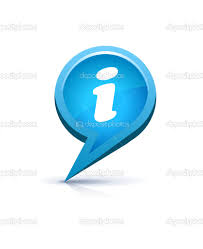 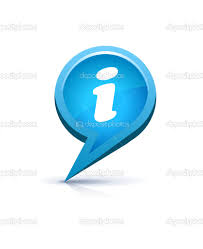 EALING EDUCATION CENTRE, GREENFORDTuesday 23rd February 2016 9:00 – 12:00  AGENDA         9:00 - 9:30		Tea/Coffee/Registration9:30 - 10:00		Accountancy Mel Dharmakirthi - Snr Finance Business Adviser- FINANCE ACCOUNTANCYImportant Year End dates and ProceduresTamara Quinn - Finance Business Partner - FINANCE - CONSULTANCYBudget setting - Cash advances & Payments to Schools10:00 - 10:30		weareevery.com - Shaheen SadoughA company providing a range of products to help with aspects of school management - recommended by an Ealing School10:30 - 10:50		 Break for Tea/Coffee10:50 - 11:20	 	Zenergi - Kevan WalshEnergy provider - recommended by an Ealing School11:20 - 12:00                   HRSSCAllison Dean - Enhanced Vetting Officer - Audit & InvestigationNew service included in buy-backLara Balogun- Payroll and iTrent Systems ManagerChanges in payroll reportingJulie Pickett - HRSSC Recruitment and Administration ManagerHR updates and developmentAOB